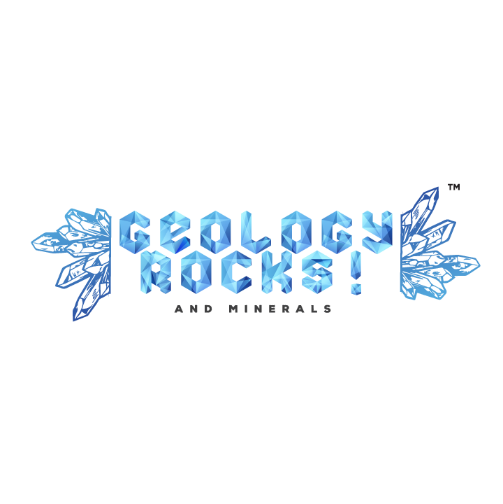 Blue Tigers EyeSiO2ChinaA chatoyant gemstone that is usually a metamorphic rock with a golden to red-brown color and a silky luster. As members of the quartz group, tiger's eye and the related, blue-colored mineral hawk's eye gain their silky, lustrous appearance from the parallel intergrowth of quartz crystals and altered amphibole fibers that have mostly turned into limonite.(Good Luck, Calms and Releases Stress)Red Tigers EyeSiO2ChinaA chatoyant gemstone that is usually a metamorphic rock with a golden to red-brown color and a silky luster. As members of the quartz group, tiger's eye and the related blue-colored mineral hawk's eye gain their silky, lustrous appearance from the parallel intergrowth of quartz crystals and altered amphibole fibers that have mostly turned into limonite.(Good Luck, Energy, Strength)Yellow Tigers EyeSiO2ChinaA chatoyant gemstone that is usually a metamorphic rock with a golden to red-brown color and a silky luster. As members of the quartz group, tiger's eye and the related, blue-colored mineral hawk's eye gain their silky, lustrous appearance from the parallel intergrowth of quartz crystals and altered amphibole fibers that have mostly turned into limonite.(Good Luck, Clarity, Awareness)Rose Quartz SiO2BrazilRose quartz belongs to the quartz family and its color is usually a soft rosy pink, ranging from very light to a medium pink in intensity. It is always showing a hazy to translucent character due to microscopic fibrous inclusions. Manganese and very fine iron-rutile-needles give the rose quartz its characteristic pink color. Found in Brazil, the U.S., and Madagascar. (Love, High energy, Happiness)Botswana AgateSi02China A semiprecious type of chalcedony, agate is a microcrystalline variety of quartz. It is made by a series of processes that happen in cavities within solidified lava. Most agate you see is banded and can be any color in the spectrum. Botswana Agate is predominantly banded in shades of pink and gray, though some layers may contain a muted brown or apricot.(Protection, Strength for change, Grief)Tree AgateSi02China A semiprecious type of chalcedony, agate is a microcrystalline variety of quartz. It is made by a series of processes that happen in cavities within solidified lava. Most agate you see is banded and can be any color in the spectrum. Botswana Agate is predominantly banded in shades of pink and gray, though some layers may contain a muted brown or apricot.(Abundance, Grounding, Perseverance)Orange AgateSi02China A semiprecious type of chalcedony, agate is a microcrystalline variety of quartz. It is made by a series of processes that happen in cavities within solidified lava. Most agate you see is banded and can be any color in the spectrum. Botswana Agate is predominantly banded in shades of pink and gray, though some layers may contain a muted brown or apricot.(Grounding, Balance, Centering) Amazonite KAlSi3O8BrazilAmazonite is a translucent to opaque feldspar gemstone with a n aqua green color. It is the greenish variety of the mineral Microcline. Amazonite is named after the Amazon River of South America.Amazonite is found worldwide, but large deposits exist in Russia, Myanmar (Burma), India, Ethiopia, Madagascar, Brazil, and the United States (Colorado and Virginia).(EMF absorption, Soothes, Balance)Picture Jasper SiO2ChinaJasper can be found in variety of colors, such as yellows, brown to beige, reds, and even spotted/banded. They are surprisingly a part of the quartz family and have a hardness of 7. Jasper is an opaque form of chalcedony, and often contains an abundance of impurities such as iron oxides or organic substances. (Aids in Guilt/ Fear, past life regression)HowliteCa2B5SiO9(OH)5BrazilHowlite, a calcium borosilicate hydroxide is a borate mineral found in evaporite deposits. Howlite is commonly used to make decorative objects such as small carvings or jewelry components. Because of its porous texture, howlite can be easily dyed to imitate other minerals, especially turquoise because of the superficial similarity of the veining patterns.(Calming, Patience, Aids Third Eye)Chevron Amethyst SiO2BrazilThis type of amethyst gets its name for the chevron banded pattern exhibited in the stone. Amethyst is a variety of quartz. The purple color is due to traces of titanium, manganese and irradiation. Amethyst can be found in Brazil, Uruguay and parts of California.  Amethyst is one of the most common varieties of quartz. It is the birthstone of February.(Protection, Calming, Love)Snowflake ObsidianSi02MexicoObsidian is an igneous rock that forms when molten rock cools so rapidly that atoms are unable to arrange themselves into a crystalline structure.  The result is a volcanic glass with a smooth uniform texture. It is a rock rather than a mineral, it is a mixture of cryptocrystalline grains of silica minerals in a glass-like suspension, a super-cooled liquid.(Balance, Calming, Purity)Red Jasper SiO2ChinaJasper can be found in variety of colors, such as yellows, brown to beige, reds, and even spotted/banded. They are surprisingly a part of the quartz family and have a hardness of 7. Jasper is an opaque form of chalcedony, and often contains an abundance of impurities such as iron oxides or organic substances. (Energy, Calming, Protection)Sodalite Na8Al6Si6O24Cl2BrazilSodalite is a member of a mineral group known as "feldspathoids." They are rare aluminosilicate minerals that contain abundant calcium, potassium, or sodium.Sodalite occurs in igneous rocks that crystallized from sodium-rich magmas. This is the origin of the name "sodalite." These magmas also contained so little silicon and aluminum that quartz and feldspar minerals are often absent. (Logic, Calms, Intuition)Unakite Jasper SiO2ChinaJasper can be found in variety of colors, such as yellows, brown to beige, reds, and even spotted/banded. They are surprisingly a part of the quartz family and have a hardness of 7. Jasper is an opaque form of chalcedony, and often contains an abundance of impurities such as iron oxides or organic substances. (Grounding, Rebirth, Psychic vision)